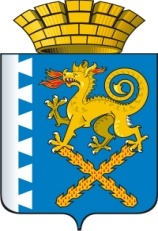  РЕШЕНИЕ Думы Новолялинского городского округа пятого созываот 06.07.2017 г.  № 365г. Новая ЛяляО внесении изменений в Положение об Управлении образованием Новолялинского городского округа, утвержденное решением Новолялинской районной Думы от 29.12.2005 № 152 (в редакции от 30.10.2008  № 64, от 10.12.2009 № 205, от 23.06.2011  № 385, от 27.02.2014  № 154, от 25.12.2014  № 204, от 29.10.2015 № 251) Принято Думой Новолялинского                                                                                  городского округа 06 июля 2017 года.                                                                                        Председатель Думы Новолялинского  городского округа___________________ В.А. Горбунов           В соответствии с Федеральным законом Российской Федерации от 29.12.2012 № 273-ФЗ «Об образовании в Российской Федерации», Федеральным законом Российской Федерации от 06.10.2003 № 131-ФЗ «Об общих принципах организации местного самоуправления в Российской Федерации», руководствуясь Уставом Новолялинского городского округа,          Дума Новолялинского городского округа РЕШИЛА:          1. Внести в Положение об Управлении образованием Новолялинского городского округа, утвержденное решением Новолялинской районной Думы от 29.12.2005  № 152, следующие изменения:   1.1. Абзац четвёртый подпункта 3.2.33. пункта 3.2. раздела 3. изложить в следующей редакции:   «-осуществление системы мероприятий, организация деятельности муниципальных образовательных организаций по представлению к награждению (поощрению) работников системы образования Новолялинского городского округа государственными наградами, награждение (поощрение) работников системы образования.».          1.2. Подпункт 3.2.50. пункта 3.2. раздела 3. изложить в следующей редакции:   «3.2.50. Утверждает  Положение  о Комиссии по вопросам оплаты труда руководителей муниципальных образовательных организаций, подведомственных Управлению образованием Новолялинского городского округа в соответствии с действующим законодательством.».    1.3. Подпункт 4.1.9. пункта 4.1. раздела 4. изложить в следующей редакции:   «4.1.9. Представлять в установленном порядке работников системы образования Новолялинского городского округа к государственным наградам, присвоению почетных званий, награждать ими и применять иные виды поощрений к работникам муниципальных образовательных учреждений, подведомственных Управлению образованием, а также к обучающимся и воспитанникам.».   1.4. Пункт 4.1. раздела 4. дополнить подпунктом 4.1.12. следующего содержания:   «4.1.12. Учреждать награды  Управления образованием Новолялинского городского округа (почётные грамоты, благодарственные письма, благодарности, сертификаты, дипломы) и определять порядок награждения ими.».  2. Настоящее  решение опубликовать в «Муниципальном вестнике Новолялинского городского округа» и разместить на официальном сайте администрации Новолялинского городского округа http://nlyalyago.ru.3. Настоящее решение вступает в силу с момента его официального опубликования.4. Контроль исполнения настоящего решения возложить на комиссию Думы Новолялинского городского округа  по вопросам местного самоуправления и общественной безопасности (В.А. Носков).Глава округа                                                                                      С.А. Бондаренко    УТВЕРЖДЕНЫРешением Думы Новолялинского городского округаот «___» ________года № ___Изменения в Положение об Управлении образованием Новолялинского городского округаг. Новая Ляля2017 год           1. Внести в Положение об Управлении образованием Новолялинского городского округа, утвержденное решением Новолялинской районной Думы от 29.12.2005  № 152, следующие изменения:   1.1. Абзац четвёртый подпункта 3.2.33. пункта 3.2. раздела 3. изложить в следующей редакции:   «-осуществление системы мероприятий, организация деятельности муниципальных образовательных организаций по представлению к награждению (поощрению) работников системы образования Новолялинского городского округа государственными наградами, награждение (поощрение) работников системы образования.».          1.2. Подпункт 3.2.50. пункта 3.2. раздела 3. изложить в следующей редакции:   «3.2.50. Утверждает  Положение  о Комиссии по вопросам оплаты труда руководителей муниципальных образовательных организаций, подведомственных Управлению образованием Новолялинского городского округа в соответствии с действующим законодательством.».    1.3. Подпункт 4.1.9. пункта 4.1. раздела 4. изложить в следующей редакции:   «4.1.9. Представлять в установленном порядке работников системы образования Новолялинского городского округа к государственным наградам, присвоению почетных званий, награждать ими и применять иные виды поощрений к работникам муниципальных образовательных учреждений, подведомственных Управлению образованием, а также к обучающимся и воспитанникам.».   1.4. Пункт  4.1. раздела 4. дополнить подпунктом 4.1.12. следующего содержания:   «4.1.12. Учреждать награды  Управления образованием Новолялинского городского округа (почётные грамоты, благодарственные письма, благодарности, сертификаты, дипломы) и определять порядок награждения ими.». 